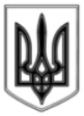 ЛИСИЧАНСЬКА МІСЬКА РАДАВИКОНАВЧИЙ КОМІТЕТРІШЕННЯ 19.03.2019			       м. Лисичанськ 			      № 129Про хід виконання програми національно -патріотичного виховання дітей та молоді на 2018-2021 роки у м. ЛисичанськуЗаслухавши інформацію начальника відділу у справах сім’ї, молоді та спорту Лисичанської міської ради Нецвєт Н. П. про хід виконання програми національно-патріотичного виховання дітей та молоді на 2018-2021 роки у м. Лисичанську, з метою вдосконалення роботи з реалізації національно-патріотичного виховання дітей та молоді на території міста, керуючись ст. 52 Закону України «Про місцеве самоврядування в Україні» виконавчий комітет Лисичанської міської радиВ И Р І Ш И В:1. Інформацію про хід виконання програми національно-патріотичного виховання дітей та молоді на 2018-2021 роки у м. Лисичанську прийняти до відома (додається);2. Управлінням, відділам, службам міської ради, які залучені до реалізації зазначеної програми:2.1. Забезпечити організацію виконання вказаних в Програмі заходів;2.2. Щоквартально до 20 числа останнього місяця інформувати відділ у справах сім’ї, молоді та спорту про виконану роботу по реалізації завдань програми для подальшого узагальнення та надання звіту до Луганської обласної державної адміністрації.3. Винести на розгляд чергової сесії інформацію з даного питання.4. Відділу з питань внутрішньої політики, зв'язку з громадськістю та засобами масової інформації дане рішення розмістити на офіційному сайті Лисичанської міської ради.5. Контроль за виконанням даного рішення покласти на заступника міського голови Ганьшина І. І.Міський голова									С. ШилінІнформація на засідання виконавчого комітету Лисичанської міської ради19 березня 2019 року«Про хід виконання програми національно-патріотичного виховання дітей та молоді на 2018-2021 роки у м. Лисичанськуза 2018 рікЗ метою активізації роботи з питань національно-патріотичного виховання підростаючого покоління, на виконання Указу Президента України від 12.05.2015 р. № 334 «Про заходи щодо поліпшення національно-патріотичного виховання молоді», Розпорядження Кабінету Міністрів України від 25.12.2015 р. № 1400-р «Про затвердження плану заходів щодо національно-патріотичного виховання молоді на 2016 рік» та керуючись ст.40, ст.52Закону України «Про місцеве самоврядування», 15.12.2017 року рішенням Лисичанського виконавчого комітету № 610 було утворено Координаційну раду з питань національно-патріотичного виховання молоді, до складу якої, окрім начальників та спеціалістів структурних підрозділів Лисичанської міської ради, загальноосвітніх та вищих навчальних закладів, входять представники Лисичанського міського комісаріату, Управління патрульної поліції, Лисичанського ВП ГУНП в Луганській області, Лисичанського міського краєзнавчого музею та громадських організацій.Протягом 2018 року відбулось 3 засідання Координаційної ради з питань національно-патріотичного виховання молоді (24 січня, 18 квітня, 17 грудня).21 серпня 2018 року рішенням Лисичанського виконавчого комітету № 388 було погоджено міську програму національно-патріотичного виховання дітей та молоді на 2018-2021 роки у м. Лисичанську.Орієнтовний обсяг фінансування заходів Програми:В місті ведеться постійна робота з національно-патріотичного напрямку. Налагоджено ефективну міжвідомчу взаємодію органів місцевого самоврядування та співпрацю з громадськими організаціями з питань національно-патріотичного виховання молоді. Також у Лисичанську діють:1) міська громадська дитяча організація «ДОЛЯ» - координатор міських колективно-творчих справ, організатор участі школярів у всіх міських заходах;2) на базі КЗ «ЛСШ № 27» діє військово-патріотичний клуб «Сокіл»;3) 24.10.2018 – створена міська молодіжна рада при Лисичанській міській раді.Пріоритетним напрямком роботи зазначених організацій є національно-патріотичний напрямок. Згідно плану роботи у вищих навчальних закладах І-ІІ рівнів акредитації, професійних ліцеях та навчальних закладах загальної середньої освіти були відзначенні національні свята та пам’ятні дати, зокрема День захисника України, День Гідності і Свободи, День Збройних Сил України, День Соборності України, День Української писемності та мови тощо. У вищих навчальних закладах І-ІІ рівнів акредитації та професійних ліцеях, закладах освіти організовувалися семінари, круглі столи; проводились військово-спортивні змагання, конкурси творів образотворчого мистецтва; вшановували сучасних героїв-захисників України, пам'ять загиблих за свободу, єдність та незалежність українського народу. В усіх навчальних закладах поновлені куточки Державної символіки та створені нові куточки, присвячені подіям Революції Гідності, воїнам АТО, створено інформаційні стенди «Героїв Небесної Сотні.В місті налагоджена співпраця з учасниками АТО, батальйонами, військовослужбовцями, які дислокуються у місті, та волонтерами організації «Від серця до серця» у проведенні заходів з національно-патріотичного виховання дітей та молоді. Для участі у шкільних, студентських та міських заходах у складі журі конкурсів та спортивних змагань запрошувались представники Лисичанського міського військового комісаріату, Лисичанського Загону прикордонної служби України, ветерани АТО.У 2018 році в місті відбулись заходи в рамках Всеукраїнської дитячо-юнацької військово-патріотичної гри «Сокіл» («Джура»). В рамках Гри протягом року проведено низку заходів національно-патріотичного спрямування : «Конкурс-презентація роїв «Ватра. «Слава героям!», міський фестиваль «Козацькій славі жити у віках», інтелектуальна гра «Відун», соціальний проект «Добре діло», фізкультурно-патріотичний фестиваль «Козацький гарт», стрілецький турнір «Кубок «Сокола», фінальне таборування роїв. На обласному етапі місто гідно представила команда КЗ «ЛЗОШ №7».У вищих навчальних закладах І-ІІ рівнів акредитації та професійних ліцеях міста систематично проводяться виховні заходи національно-патріотичного спрямування, на які запрошуються учасники та ветерани АТО (ООС): бесіда-зустріч з патріотичного виховання «Ми боремося за українську землю» за участі учасника АТО Акімової О. П., тематична виховна година «Героїзм та стійкість Українського добровольця» за участі учасника АТО Акімової О. П., урочистий захід «Пам’ятаємо! Перемагаємо!» спільно з учасниками ГО «Ветерани АТО Луганщини», єдина виховна година «Герої не вмирають» до Дня пам’яті Героїв Небесної Сотні за участі учасника АТО Труяб С. Й. (Лисичанський державний гірничо-індустріальний коледж), в рамках роботи студентського аналітичного майданчика - зустріч з членами СПО «Національний корпус» (ВП «Лисичанський педагогічний коледж»), захід до Дня Гідності і Свободи за участі представників Збройних сил України (ДПТНЗ «Привільський професійний ліцей») та інш.Протягом 2018 року проводились загальноміські заходи та зустрічі школярів і студентів з ветеранами війни та учасниками АТО: Зустріч молоді міста з учасниками бойових дій в зоні АТО. Зустріч поколінь: «Захисникам України присвячується», свято «Незалежній Україні - слава нині і вовік», куди були запрошені військовослужбовці 44-ї окремої артилерійської бригади оперативного командування «Захід» та військовослужбовці Лисичанського міського військового комісаріату, урочисто-траурний захід «Герої не вмирають», урочисте відкриття пересувної фотодокументальної виставки «Українська повстанська армія – відповідь нескореного народу» за участі учасників бойових дій, загальноміська урочиста святкова програма до Дня захисника України. Були організовані та проведені міські спортивні свята: «Суперкозак» до Дня захисника України, турнір з боротьби греко-римської пам'яті МС СРСР, воїна-афганця, героя пожежної служби Сергія Карасьова, церемонія відзначення кращих спортсменів педагогічного коледжу «Олімпійський трейл» за участі учасника АТО, випускника коледжу Шимка Олександра, регіональний семінар-виставка «Актуальні проблеми розвитку спорту з собаками у регіоні» за участі учасника АТО, ветерана війни Зубкова М.С. (на базі ВП «Лисичанський педагогічний коледж ЛНУ ім. Т. Шевченка»), спортивні змагання "Козацькі розваги".До Дня захисника України, Дня Українського козацтва делегація м. Лисичанська прийняла участь в урочистому відкритті Всеукраїнської акції «Покрова Героїв» (м. Сєвєродонецьк), у вищих навчальних закладах І-ІІ акредитації та професійних ліцеях традиційно організовувались урочисті концерти, фестивалі патріотичної пісні "Україна - це ми". Студенти ВП «Лисичанський педагогічний коледж» проводили виїзні акції до службовців батальйону «Тернопіль».Щороку юнаки-випускники закладів загальної середньої освіти приймають участь у змаганнях допризовної молоді. У 2018 році під час навчально-польових зборів для майбутніх захисників Вітчизни були організовані початкові стрільби з АК-74 на полігоні. У заході прийняло участь 150 школярів-випускників.Одним з напрямків роботи з патріотичного виховання є організація роботи шкільних музеїв. При закладах освіти м. Лисичанська діє 9 музеїв, а у ВП «Лисичанський педагогічний коледж ЛНУ ім. Тараса Шевченка» відкрита постійно діюча експозиція національно-патріотичного напрямку. Музеї при закладах освіти м. Лисичанська мають значні фондові колекції, створені цікаві експозиції різних профілів, проводиться робота по залученню учнівської молоді до вивчення та збереження історико-культурної спадщини українського народу. На виконання Закону України Музеї при закладах освіти м. Лисичанська є осередками освіти і виховання, які сприяють формуванню у молодого покоління національної свідомості, забезпеченню духовної єдності поколінь і призначені для вивчення, збереження та використання пам'яток історії, матеріальної і духовної культури. У музеях при навчальних закладах заплановано та створено постійно діючі стенди та експозиції, що відображають події збройної боротьби українського народу за територіальну цілісність нашої країни, участь випускників навчальних закладів в антитерористичній операції. У грудні 2018 року проходив міський огляд музеїв при закладах освіти міста.У КЗ «Лисичанський міський краєзнавчий музей» експонується постійно діюча експозиція «Сила нескорених», на якій представлені речі волонтерів та учасників АТО. У 2018 році до основного музейного фонду надійшли 3 експонати, які належать учасникам АТО (ООС): шеврон В.В. Якименко, шеврон та медаль О.В. Войтенко.В комунальних закладах культури міста також проводились заходи національно-патріотичного спрямування, у тому числі приурочені державним святам України за участю дітей та молоді міста.До Дня Соборності України з метою консолідації суспільства навколо ідеї єдності держави, виховання у громадян патріотизму та гордості за героїчне минуле та сьогодення українського народу в комунальних закладах культури міста були проведені: святкові концерти, інформаційні та патріотичні години «Україна навіки Соборна», «День Соборності на відстані часу», «Соборність рідної землі - основа нації й держави», години історичної пам’яті, тематичні вечора «Соборна мати Україна - одна на всіх, як оберіг». В бібліотеках КЗ «Лисичанська ЦБС» працюють виставки та експозиції, які допомагають відвідувачам поглибити знання про історичний шлях українського народу до незалежної Соборної держави.До Дня Героїв Небесної Сотні та До Дня Гідності та Свободи в Лисичанському міському краєзнавчому музеї проводились щорічні загальноміські урочисті заходи «Пам’яті Героїв Небесної Сотні присвячується» та «Вшануймо подвиг учасників Революції Гідності» за участю адміністрації міста, учнівської молоді та мешканців міста.До Дня Конституції та Дня незалежності, Дня Державного Прапора України працівники бібліотек КЗ «Лисичанська ЦБС» на базі бібліотеки для дітей № 1 та бібліотеки-філії для дітей № 10 проводили уроки громадянства «Маленьким громадянам – великі права», конкурси патріотичного малюнку, тематичні інформаційні години, книжкові виставки «Живи, міцній, українська державо!» та виставку з фондів музею «Конституція – оберіг нашої державності». Традиційно відбулись масові гуляння, святкові концерти а також розважальні та пізнавальні заходи: Інтернет - конкурс «Селфі з Прапором України», арт - майданчики «Синьо-жовті кольори», слайд-екскурси «Краса і величність символів держави», історичні та патріотичні години для учнівської та студентської молоді міста.До Дня пам’яті та примирення у виконкомі проводився урочистий захід за участю адміністрації міста, депутатів міської ради, ветеранів, дітей війни, ветеранів праці, активістів ветеранських організацій та молоді, а на площах біля Палаців культури міста для мешканців мікрорайонів - концерти «Подвиг героїв – пам’ять поколінь», «На крилах Перемоги» та «Давно закінчилась війна».З метою вшанування мужності та героїзму захисників незалежності і територіальної цілісності України, військових традицій і звитяг Українського народу до Дня Захисника України та Дня Збройних Сил України, Дня визволення м. Лисичанська від незаконних збройних формувань за участю адміністрації міста та військовослужбовців в закладах культури міста провели святкові концерти, вікторини, патріотичні години, уроки мужності «На захист рідної землі», патріотичну містерію «У всі віки приносять славу Україні козаки», волонтерську акцію «Тепло долонь і серця – захисникам України», виставку-нагадування та виставку-подяку «Дякуємо за мир» та відкритий перегляд літератури «Нагороди України – військова слава». Крім того, в міському краєзнавчому музеї всі бажаючі мали змогу переглянути тематичні виставки з фондів музею з використанням матеріалів, зібраних волонтерами і мешканцями міста «Вітчизна слави й доблесті край», «Сила нескорених», виставку малюнків учнів мистецьких шкіл «Україні - мир!» та виставку робіт учнів образотворчого відділу «Україна в моєму серці».У невичерпній скарбниці духовної культури нашого народу значне місце належить вишиванці. Сьогодні вишиванка – це духовний символ українського народу, рідного краю, батьківської оселі, тепла материнських рук, зв’язків між поколіннями, це частина України. Вже стало доброю традицією до Дня вишиванки на площі біля будівлі ПК ім. В.М.Сосюри для мешканців міста та мікрорайону проводити фестиваль української вишиванки та виставку декоративно-ужиткового мистецтва «Вишиванка – FEST».Слід зазначити, що велика роль у формуванні національної свідомості громадян здійснюється за рахунок формування мовленнєвої культури та створення національного мовно-культурного простору, тому в бібліотеках КЗ «Лисичанська ЦБС» велику увагу приділяють поповненню фондів літературою українських класиків та сучасних українських письменників.Також, робота з національно-патріотичного виховання ведеться в клубах при бібліотеках КЗ «Лисичанська ЦБС»: національно-патріотичний клуб «Мальва» (бібліотека-філія для дітей № 10) та краєзнавчий клуб «Л.А.М.П.А» (центральна бібліотека).Інформаційні матеріали щодо проведення заходів національно-патріотичного виховання молоді, наданих відділом у справах сім’ї, молоді та спорту, відділом культури, відділом освіти протягом 2018 року розміщувалась на офіційному сайті Лисичанської міської ради http://lis.gov.ua у розділах «Події», «Культура», «Освіта», «Спорт».Публікації на офіційному сайті Лисичанської міської ради http://lis.gov.ua матеріалів щодо засідання Координаційної ради з питань національно-патріотичного виховання молоді були розміщені у розділі «В міській раді» інформаційні.Заступник міського голови							І. ГАНЬШИННачальник відділу у справах сім’ї,молоді та спорту									Н. НЕЦВЄТДжерелаПрогнозні обсяги фінансування, тис. гривеньПрогнозні обсяги фінансування, тис. гривеньПрогнозні обсяги фінансування, тис. гривеньПрогнозні обсяги фінансування, тис. гривеньфінансуванняУсьогоза роками20182019202020212021РАЗОМ147,520,540,442,344,344,3Державний бюджет------Обласний бюджет------Місцевий бюджет147,520,540,442,344,344,3Інші кошти (гранти,------проекти, інвестиції)